Четырнадцатое заседание двадцать восьмого созываРЕШЕНИЕ20 ноября 2020 года № 67Об отмене решения № 166 от 07 июня 2010г « Об утверждении Правил организации сбора и вывоза бытового  мусора, отходов производства и потребления на территории  сельского поселения Мещегаровский  сельсовет муниципального района Салаватский  район   Республики Башкортостан»      В целях приведения муниципального правового акта «Об утверждении Правил организации сбора и вывоза бытового  мусора, отходов производства и потребления на территории  сельского поселения Мещегаровский  сельсовет муниципального района Салаватский район Республики Башкортостан» в соответствие с федеральным законодательством Совет  сельского поселения Мещегаровский сельсовет муниципального района   Салаватский  район Республики Башкортостан  РЕШИЛ:1. Отменить решение Совета   сельского поселения  Мещегаровский  сельсовет муниципального района   Салаватский  район Республики Башкортостан  № 166 от 07 июня . «Правила организации сбора и вывоза бытового мусора, отходов   производства   и  потребления на территории  сельского  поселения  Мещегаровский  муниципального района   Салаватский  район Республики Башкортостан».        2. Обнародовать настоящее Решение на информационном стенде Совета сельского поселения Мещегаровский сельсовет муниципального района Салаватский район Республики Башкортостан по адресу: Республика Башкортостан, Салаватский район, с.Мещегарово, ул.Ленина, 14 и разместить на информационном сайте Администрации сельского поселения Мещегаровский сельсовет муниципального района Салаватский район Республики Башкортостан по адресу: http://spmeshegar.ru/.           3.Контроль над выполнением данного решения возложить на постоянную комиссию Совета сельского поселения Мещегаровский сельсовет муниципального района Салаватский район Республики Башкортостан по развитию предпринимательства, земельным вопросам, благоустройству и экологии.Глава сельского поселения                          		           	 Р.Ф. СафинБаш7ортостан Республика3ыСалауат районымуниципаль районыны8Ми2ш2г2р ауыл Советы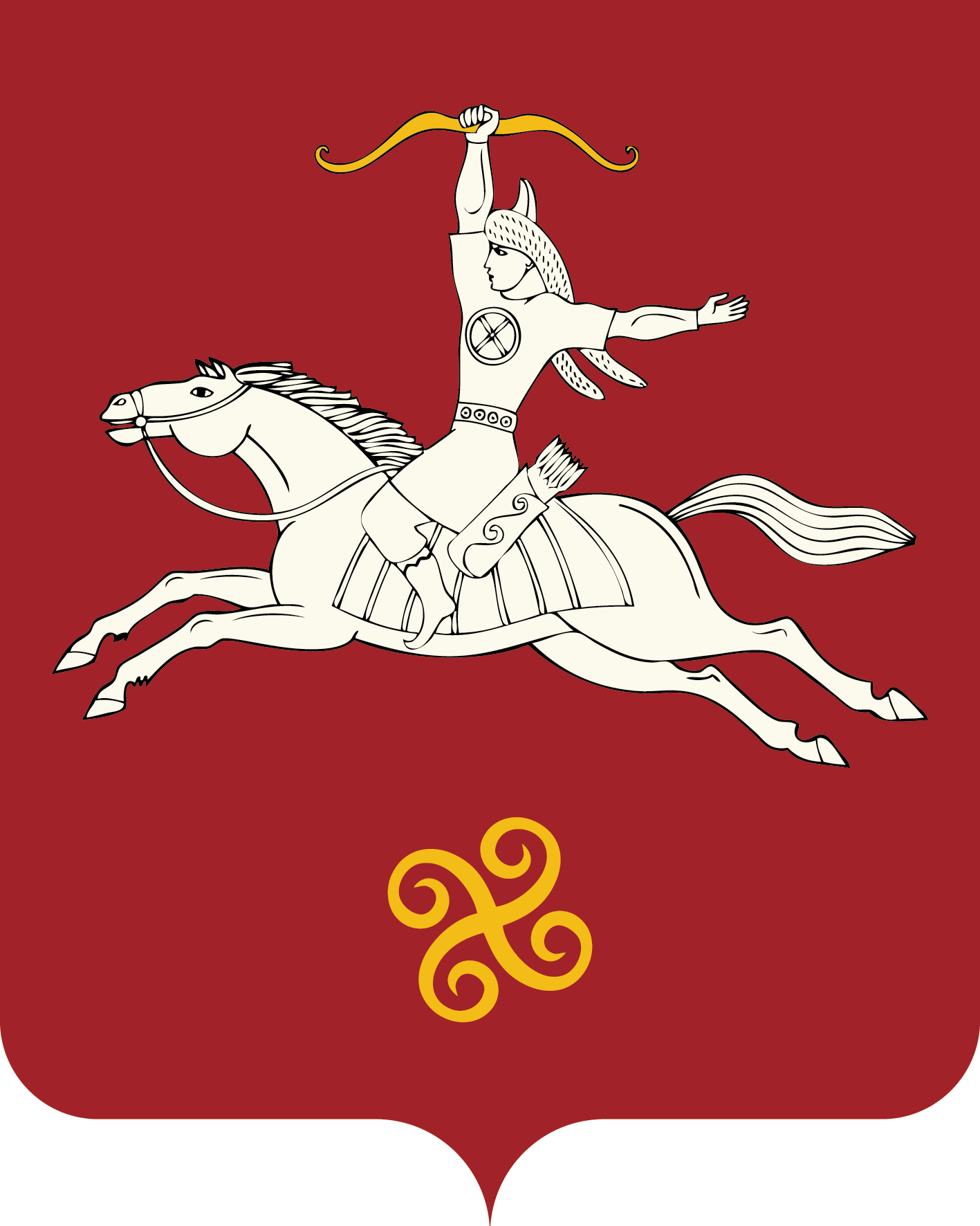  Республика БашкортостанСовет сельского поселенияМещегаровский сельсоветмуниципального районаСалаватский район452495, Ми2ш2г2р ауылы,Ленин урамы,14 йорт тел. (34777) 2-61-23, 2-61-44452495, с.Мещегарово, ул.Ленина, 14 тел. (34777) 2-61-23, 2-61-44upravdel-mesheg@yandex.ru